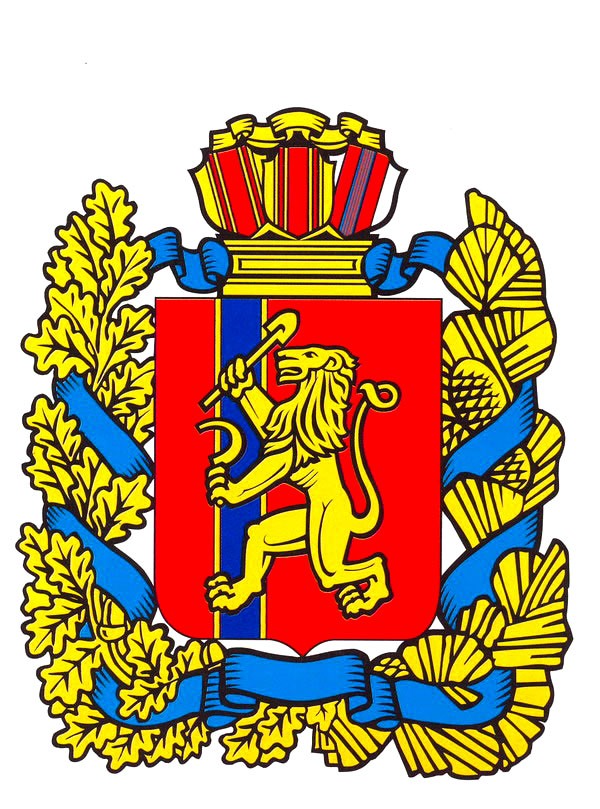 Администрация  Малиновского сельсовета Саянского района Красноярского края   ПОСТАНОВЛЕНИЕс. МалиновкаВ соответствии с частью 4 статьи 19 Федерального закона от 05.04.2013 
№ 44-ФЗ «О контрактной системе в сфере закупок товаров, работ, услуг для обеспечения государственных и муниципальных нужд», постановлением Правительства РФ от 18.05.2015 № 476 «Об утверждении общих требований к порядку разработки и принятия правовых актов о нормировании в сфере закупок, содержанию указанных актов и обеспечению их исполнения», руководствуясь Уставом Малиновского сельсоветаПОСТАНОВЛЯЮ:1. Утвердить прилагаемые требования к порядку разработки и принятия правовых актов о нормировании в сфере закупок для обеспечения муниципальных нужд, содержанию указанных актов и обеспечению их исполнения.2.   Контроль за исполнением настоящего постановления оставляю за собой.         3. Постановление подлежит размещению на странице  Малиновского сельсовета на официальном веб-сайте администрации Саянского района и вступает в силу с 1 января 2016г. Глава администрацииМалиновского сельсовета                                   А.И. МазуровУтвержденыпостановлением администрации Малиновского сельсовета Саянского районаот 10.12.. № 68Требованияк порядку разработки и принятия правовых актов о нормировании в сфере закупок для обеспечения муниципальных нужд, содержанию указанных актов и обеспечению их исполнения1. Настоящий документ определяет требования к порядку разработки и принятия, содержанию, обеспечению исполнения следующих правовых актов:а) Администрации Малиновского сельсовета Саянского района, утверждающих:правила определения нормативных затрат на обеспечение функций муниципальных органов и подведомственных им казенных и бюджетных учреждений  (далее - нормативные затраты);правила определения требований к отдельным видам товаров, работ, услуг (в том числе предельные цены товаров, работ, услуг), закупаемым для обеспечения муниципальных нужд;б) муниципальных органов  Малиновского сельсовета (далее – муниципальные органы),  утверждающих:нормативные затраты;требования к отдельным видам товаров, работ, услуг (в том числе предельные цены товаров, работ, услуг), закупаемым самим муниципальным органом и подведомственными указанным органам казенными учреждениями и бюджетными учреждениями.2. Правовые акты, указанные в подпункте "а" пункта 1 настоящего документа, разрабатываются администрацией Малиновского сельсовета в форме проектов постановлений Администрации Малиновского сельсовета.3. Правовые акты, указанные в подпункте "б" пункта 1 настоящего документа, могут предусматривать право руководителя (заместителя руководителя) муниципального органа утверждать нормативы количества и (или) нормативы цены товаров, работ, услуг.4. Муниципальные органы согласовывают проекты правовых актов, указанных в подпункте "б" пункта 1 настоящего документа с администрацией Саянского района и МКУ «ФЭУ администрации Саянского района».5. Для проведения обсуждения в целях общественного контроля проектов правовых актов, указанных в пункте 1 настоящего документа, в соответствии с пунктом 6 общих требований к порядку разработки и принятия правовых актов о нормировании в сфере закупок, содержанию указанных актов и обеспечению их исполнения, утвержденных постановлением Правительства Российской Федерации от 18 мая . N 476 "Об утверждении общих требований к порядку разработки и принятия правовых актов о нормировании в сфере закупок, содержанию указанных актов и обеспечению их исполнения" (далее соответственно - общие требования, обсуждение в целях общественного контроля), муниципальные органы размещают проекты указанных правовых актов и пояснительные записки к ним в установленном порядке в единой информационной системе в сфере закупок.6. Срок проведения обсуждения в целях общественного контроля устанавливается муниципальными органами и не может быть менее 7 календарных дней со дня размещения проектов правовых актов, указанных в пункте 1 настоящего документа, в единой информационной системе в сфере закупок.7. Муниципальные органы рассматривают предложения общественных объединений, юридических и физических лиц, поступившие в электронной или письменной форме в срок, установленный указанными органами с учетом положений пункта 6 настоящего документа, в соответствии с законодательством Российской Федерации о порядке рассмотрения обращений граждан.8. Муниципальные органы не позднее 3 рабочих дней со дня рассмотрения предложений общественных объединений, юридических и физических лиц размещают эти предложения и ответы на них в установленном порядке в единой информационной системе в сфере закупок.9. По результатам обсуждения в целях общественного контроля федеральные муниципальные органы при необходимости принимают решения о внесении изменений в проекты правовых актов, указанных в пункте 1 настоящего документа, с учетом предложений общественных объединений, юридических и физических лиц и о рассмотрении указанных в абзаце третьем подпункта "а" и абзаце третьем подпункта "б" пункта 1 настоящего документа проектов правовых актов на заседаниях общественных советов в соответствии с пунктом 3 общих требований (далее - общественный совет).10. В состав общественного совета входят представители общественных объединений, депутаты  представительного органа  муниципального образования, физические лица.11. По результатам рассмотрения проектов правовых актов, указанных в абзаце третьем подпункта "а" и абзаце третьем подпункта "б" пункта 1 настоящего документа, общественный совет принимает одно из следующих решений:а) о необходимости доработки проекта правового акта;б) о возможности принятия правового акта.12. Решение, принятое общественным советом, оформляется протоколом, подписываемым всеми его членами, который не позднее 3 рабочих дней со дня принятия соответствующего решения размещается муниципальными органами в установленном порядке в единой информационной системе в сфере закупок.13. Муниципальные органы до 1 июня текущего финансового года принимают правовые акты, указанные в абзаце втором подпункта "б" пункта 1 настоящего документа.При обосновании объекта и (или) объектов закупки учитываются изменения, внесенные в правовые акты, указанные в абзаце втором подпункта "б" пункта 1 настоящего документа, до представления субъектами бюджетного планирования распределения бюджетных ассигнований в порядке, установленном финансовым органом.14. Правовые акты, предусмотренные подпунктом "б" пункта 1 настоящего документа, пересматриваются муниципальными органами не реже одного раза в год.15. В случае принятия решения, указанного в подпункте "а" пункта 11 настоящего документа, муниципальные органы утверждают правовые акты, указанные в абзаце третьем подпункта "а" и абзаце третьем подпункта "б" пункта 1 настоящего документа, после их доработки в соответствии с решениями, принятыми общественным советом.16. Муниципальные органы в течение 7 рабочих дней со дня принятия правовых актов, указанных в подпункте "б" пункта 1 настоящего документа, размещают эти правовые акты в установленном порядке в единой информационной системе в сфере закупок.17. Внесение изменений в правовые акты, указанные в подпункте "б" пункта 1 настоящего документа, осуществляется в порядке, установленном для их принятия.18. Постановление администрации  Малиновского сельсовета, утверждающее правила определения требований к отдельным видам товаров, работ, услуг (в том числе предельные цены товаров, работ, услуг), закупаемым для обеспечения федеральных нужд, должно определять:а) порядок определения значений характеристик (свойств) отдельных видов товаров, работ, услуг (в том числе предельных цен товаров, работ, услуг), включенных в утвержденный администрацией Малиновского сельсовета перечень отдельных видов товаров, работ, услуг;б) порядок отбора отдельных видов товаров, работ, услуг (в том числе предельных цен товаров, работ, услуг), закупаемых самим муниципальным органом и подведомственными ему казенными и бюджетными учреждениями (далее - ведомственный перечень);в) форму ведомственного перечня.19. Постановление администрации Малиновского сельсовета, утверждающее правила определения нормативных затрат, должно определять:а) порядок расчета нормативных затрат, в том числе формулы расчета;б) обязанность муниципальных органов определить порядок расчета нормативных затрат, для которых порядок расчета не определен;в) требование об определении муниципальными органами нормативов количества и (или) цены товаров, работ, услуг, в том числе сгруппированных по должностям работников и (или) категориям должностей работников.20. Правовые акты муниципальных органов утверждающие требования к отдельным видам товаров, работ, услуг, закупаемым самим муниципальным органом и подведомственными ему  казенными учреждениями и бюджетными учреждениями, должен содержать следующие сведения:а) наименования заказчиков (подразделений заказчиков), в отношении которых устанавливаются требования к отдельным видам товаров, работ, услуг (в том числе предельные цены товаров, работ, услуг);б) перечень отдельных видов товаров, работ, услуг с указанием характеристик (свойств) и их значений.21. Муниципальные органы, разрабатывают и утверждают индивидуальные, установленные для каждого работника, и (или) коллективные, установленные для нескольких работников, нормативы количества и (или) цены товаров, работ, услуг по структурным подразделениям указанных органов.22. Правовые акты муниципальных органов,  утверждающие нормативные затраты, должны определять:а) порядок расчета нормативных затрат, для которых правилами определения нормативных затрат не установлен порядок расчета;б) нормативы количества и (или) цены товаров, работ, услуг, в том числе сгруппированные по должностям работников и (или) категориям должностей работников.23. Требования к отдельным видам товаров, работ, услуг и нормативные затраты применяются для обоснования объекта и (или) объектов закупки соответствующего заказчика.10.12.2015   № 68Об утверждении требований к порядку разработки и принятия правовых актов о нормировании в сфере закупок для обеспечения  муниципальных нужд, содержанию указанных актов и  обеспечению их исполнения